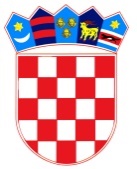 REPUBLIKA HRVATSKA – GRAD ZAGREB         Osnovna škola Josipa Račića           Zagreb, Srednjaci 30KLASA: 003-06/21-02/07
UR.BROJ: 251-191-21-03Zagreb, 07. listopada 2021.ZAKLJUČCI 7. SJEDNICE ŠKOLSKOG ODBORA OSNOVNE ŠKOLE JOSIPA RAČIĆAAd. 1. Zapisnik 6. sjednice jednoglasno je usvojen bez primjedbiAd. 2. Članovi Školskog odbora jednoglasno su usvojili Školski kurikulum i Godišnji plan i program rada za šk.god. 2021./2022.Ad.3 Članovi Školskog odbora jednoglasno su donijeli odluku o davanju u zakup prostora Škole – Udruga Mali inženjeri, PU „Medvjedići“ i 3D Marcipan d.o.o. ZAPISNIČAR	                                    PREDSJEDNICA ŠKOLSKOG ODBORA                  Matej Martić                                                                         Darija Jurič, prof.